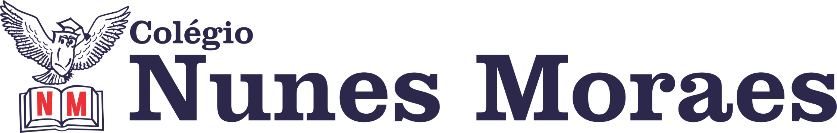 ►1ª AULA: 13h -13:55’   -   LITERATURA     –   PROFESSORA  JADNA HOLANDA   CAPÍTULO 17  -  GERAÇÃO DE 45 – GUIMARÃES ROSA        PASSOS DAS ATIVIDADES:Passo 01 – Acessar o link Google Meet para a aula online:  Cap . 17 Geração de 45 – Guimarães Rosa, pelo link Meet enviado no início da aula.  Caso você não consiga acessar a aula pelo GoogleMeet, comunique-se com a coordenação.  A professora enviará para o whatsapp da sala os slides  à medida que for utilizando-os em sala. Complemente as informações dos slides com a leitura das páginas 44 a 51. Passo 02 – Acompanhar a aula pelas páginas 44 a 51.Passo 03 – Resolução, “EM SALA”, questões 1, 3 e 5 da pp. 52 e 53*Envie foto das atividades resolvidas para LUIS COORDENADOR. Escreva a matéria, seu nome e seu número em cada página.Passo 04 – Correção das atividades de sala (Todas). Caso você não consiga acessar a aula online, confira sua atividade pelo gabarito enviado  pela professora ou pelo gabarito disponível no portal SAS. ►2ª AULA: 13:55’-14:50’   - QUÍMICA 2   – PROFESSOR  FRANCISCO PONTESCAPÍTULO 16 – DESLOCAMENTO DE EQUILÍBRIO (PARTE 1) 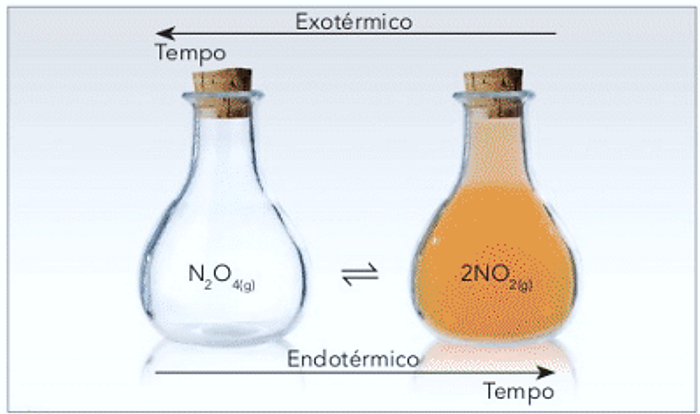 #Princípio de Le Chatelier#Deslocamento do equilíbrio químico#Acompanhar a correção das atividades#Teoria da apostila SAS – p. 12 a 14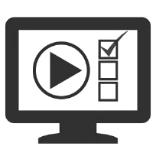 ETAPA 1 – ACESSO ao Google Meet, https://bit.ly/acessomeet.@ Videoaula Complementar: https://bit.ly/c16quimica2Observação: Caso você não consiga acessar a aula pelo GoogleMeet, comunique-se com a coordenação. DEPOIS, - ASSISTA à videoaula complementar: https://bit.ly/c16quimica2- LEIA a teoria da apostila SAS – p. 12 a 14- FIQUE ATENTO às mensagens que seu professor enviará para o grupo de WhatsApp- REALIZE a etapa 2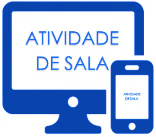 ETAPA 2 – ATIVIDADE DE SALA Resolva as questões 01 e 02 – atividade para sala, p. 17*Envie foto das atividades resolvidas para LUIS COORDENADOR. Escreva a matéria, seu nome e seu número em cada página.►3ª AULA: 14:50’-15:45’  -     ÁLGEBRA   –   PROFESSOR  BETOWER MORAIS       REVISÃO DE ANÁLISE COMBINATÓRIA – CAPÍTULOS 15 A 17ORIENTAÇÕESFaça interação com seu professor através do WhatsApp (ou meet) durante o período de sua aula.Passo 1- Esta aula será reservada para resolver e comentar as “questões dúvidas” dos capítulos 15 (Arranjo) – Capítulo 16(Permutação) e capítulo 17 (Combinações).Passo 2 – Ao iniciar seu horário de aula dirija-se à sala do google meet, portando sua apostila.Caso você não consiga acessar a aula pelo GoogleMeet, comunique-se com a coordenação. Acompanhe  a aula estudando os slides que  enviarei ao grupo à medida que for explicando na aula online. ►INTERVALO: 15:45’-16:10’   ►4ª AULA:   16:10’-17:05’ –    GRAMÁTICA     –   PROFESSOR  FLADIMIR CASTRO CAPÍTULO 18  -  FUNÇÕES SINTÁTICAS DOS PRONOMES RELATIVOS Passo 01 – Acessar a aula pelo link que será disponibilizado via grupo de whatsapp da sala.  Passo 02 – Correção da atividade (questões 1 a 5 páginas 45 e 46) durante a aula no Meet.Caso você não consiga acessar a aula pelo GoogleMeet, comunique-se com a coordenação.  Acompanhe a correção pelos slides que o professor disponibilizará pelo whatsapp. Passo 03 – Atividade de classe, questões 6 a 10 da página 47.*Envie foto dessas atividades  para LUIS COORDENADOR. Escreva a matéria, seu nome e seu número em cada página.Passo 04 – Correção da atividade de classe enviada pelo WhatsApp.Obs.: Arquivo em doc. será enviado aos alunos com toda correção comentada.►5ª AULA:   17:05’-18:00’ –  FÍSICA 2  – PROFESSOR BETOWER MORAIS   CAPÍTULO 16 -  LEI DAS MALHAS ORIENTAÇÕESFaça interação com seu professor através do WhatsApp (ou meet) durante o período de sua aula.Passo 1 – Ao iniciar seu horário de aula dirija-se à sala do google meet.Passo 2 – Irei resolver e comentar as questões das atividades de sala das páginas 15  e 16.Caso você não consiga acessar a aula pelo GoogleMeet, comunique-se com a coordenação. Acompanhe  a aula estudando os slides que enviarei ao grupo à medida que for explicando na aula online. Passo 3 – Como atividade de sala resolva a questão 05 das atividades propostas da página 17. *Envie foto das atividades resolvidas para LUIS COORDENADOR. Escreva a matéria, seu nome e seu número em cada página.